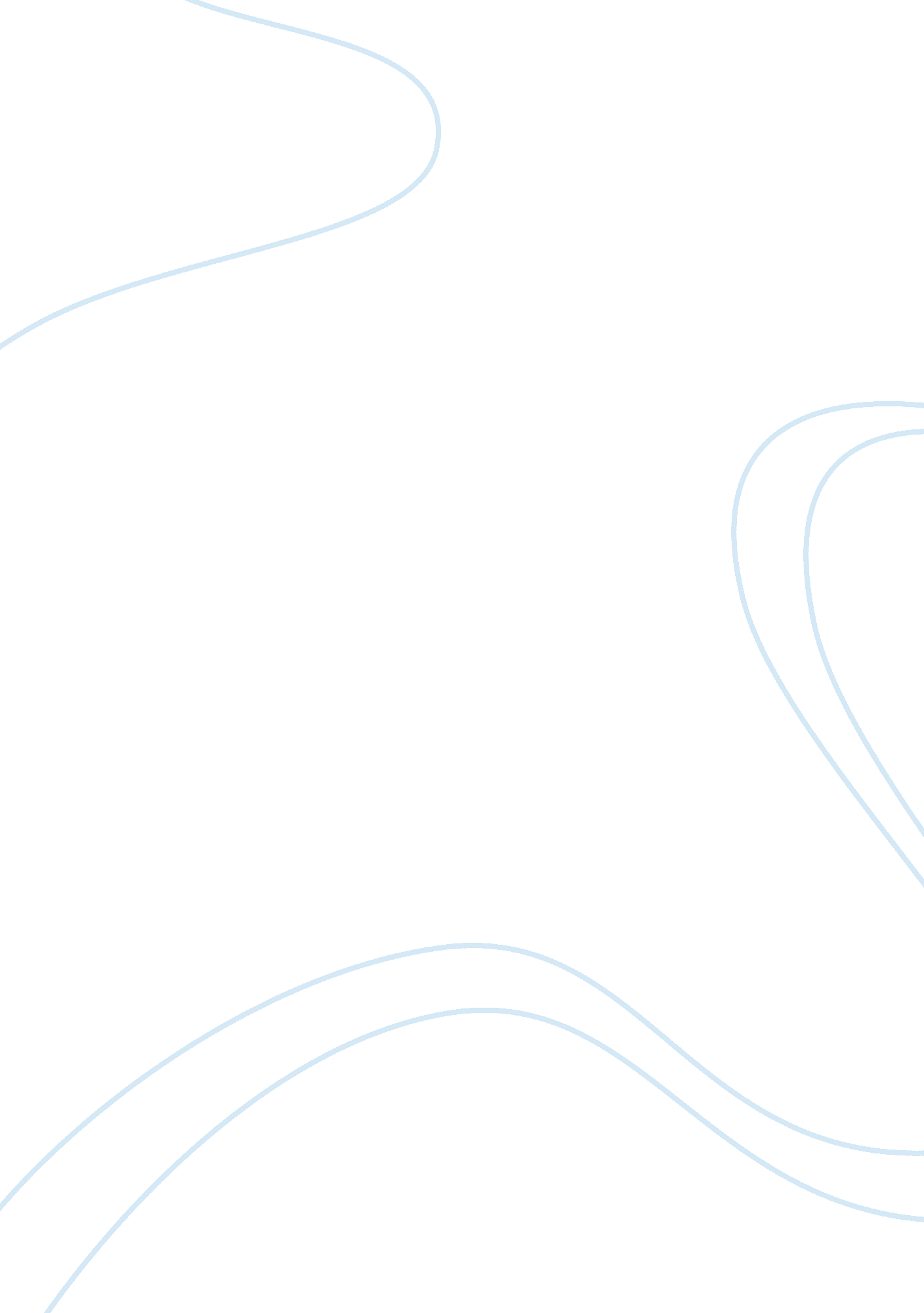 Creative writing on my american voiceCountries, United States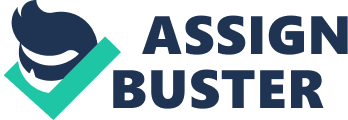 \n[toc title="Table of Contents"]\n \n \t Introduction \n \t Objective \n \t Body \n \t Conclusion \n \t Work Cited \n \n[/toc]\n \n Introduction The love for homeland for every individual in a society or country is very special and unique. So, everybody has a unique attraction towards one’s own country. It is rightly said that a bird moves here and there all day in the search of food, but at the end of the day, it returns to its peaceful place called nest. Similarly, for me, my country is my nest like a bird where I live with pride, unity, freedom, and love. I personally feel that for any good human being with a logical and broad-mind, a country is one’ s home, and everybody is attracted by the love of the country. Each person has some kind of national, and such love for my country is also unique and unselfish. And it is seen differently at different situations. In this brief presentation of my article, I would like to express my feeling of pride for being an American. Believe it or not, all that I am today is the result of the various roles played by me, family members, society, culture, and country to which I belong. Objective The main aim of this writing is to show the different values that I have learnt from my society and countries by being an ideal person of this powerful country – America. The love and respect for this country along with the various qualities will be seen for better understanding. In this scenario, it is quite common to see the important roles and responsibilities of family, society, region, culture, and country in the second half of the twentieth century by making this world a beautiful place to live. So, the effects of society is are deep-rooted in influencing the life of an individual in many ways. Body As we are aware that a family is the first social place that a child faces in his or her life. The behavior of a child shows to which family he or she belongs to. I am an English child brought up by English parents. My parents have groomed me very wisely and logically. Their friendliness and strictness is, till day, seen clearly in my attitude and belief system. They know what is best for me. Whenever I need a friend, they are my buddies, and whenever I am in trouble, they prove to be my guide. They are the one who taught me all the values and principles of life such as honesty, brotherhood, timeliness, and national love. Whenever I used to be attracted towards bad things of life, situations and people, my mother was always there to guide and teach me rightly in the name of the God and ideal values of life. Her guidance for me has been always a mixture of tradition with modernity. And this value of my mother is deeply layered my belief and thought. So, all that I think, believe, and act in my life is what I have learnt from my parents. 
At the same time, human being is a social animal, and one needs the company of the others to live a happy, healthy, prosperous, and satisfactory life. My first social link began when I was in a school. School is a place that helps you know and understand other people of society. During this stage of life, one comes to know one’s friends and the teachers, and interact with them. And, this is how the social circle is made. Therefore, my social circle began from school, and further, it widened as I became familiar with different people of society in neighborhood, other schools, teachers, and friends. In addition, the social values of the culture are learnt from the society and the type of friends one has in life. Similarly, socio-cultural values of my life are an important thing for being proud to be an American who possesses an ideal view with respect and honor for others in day-to-day life. 
When the question comes to deal with the culture of America, it is the best in the world. The country has presented us with many challenges and securities. The world looks towards America with great hopes to follow them in terms of culture, safety, security, freedom, prosperity, opportunity, and independence. The beauty of culture of America is that it does not tie the life of anyone. Everybody has freedom to act and think in one’s own way but it is organized in a good way by the government. But, this freedom is not given to anyone by compromising with security and crime. 
In this country, festivals are good occasion for uniting the people and country socially and culturally. One of such events is The ‘ Thanksgiving Event’ wherein the people share some gifts as a mark of the showing thanks and love to their friends and family members. Though it seems to be a small thing, it goes very far in joining the hearts and minds the common people. For me, such a function and celebration was a great source of motivation in my life. Such small and purposeful activities ensure the feeling of brotherhood and love for each other. 
On the one hand, if one thinks of a country that has tradition with modernity, the name that tops the list is America. If one talks about world power and economic power, America ranks the top. Apart from these facts and realities, the country has given me many special qualities which enable me to become an ideal human being with good thoughts for others’ happiness and success. On the other hand, religion is another factor for caring and loving others. 
Believe it or not, after the sad attack on the World Trade Centre and the unity of the USA on 9th Sep. 2001, the country was totally disturbed with tears and sorrow. The death of the loved ones brought sadness to the country, but we recovered from those shocking and disturbing incidents with courage and will power to remain united against the anti-social elements. Though I was quite young when this incident took place, my grandmother gave me complete details of each happening. It was this incident which united not only Americans but also the entire world to fight against terrorism with a united tone and courage. Americans have also been very active and strong in fighting against this bad element of the society. Similarly, the government has always taken strong steps to help not only the countries, but also the entire world to fight against this threat of human survival. 
As far as environmental and geographical condition of this country is concerned, it is a beautiful place to live in. The cool and calm geographical spots along with the massive and much planned development always attract the world. The country has a multiple geographical elements such as beaches, mountains, deserts, and Californian wilderness. The children’s’ most loved places like Disney Land are another such attraction. Adding to this natural beauty of my country is the technological advancements that have really changed the world with bundle of opportunities, and made all of us very powerful with positive thoughts for I attach great respect to my motherland. Conclusion Based on what I have described, explored, and analysed for the reasons of being proud of being an American, I have ample reasons to support strongly my love for motherland that has given all that I am today. All these things of society, family, and culture have made me strong and smart with human values for respecting others with a great sense of equality and brotherhood. In this process, I am have also learnt to work hard against all odds in lfie and overcome challenges boldly. Further, It is my firm belief that, by being an American, I will never get disturbed under any circumstances of life. Finally, I personally believe that America is not just a country but a philosophy of life that teaches us how to live happy, healthy, and prosperous with a deep respect for equality. Keeping these values of my life into account, I wish to make my motherland to be proud of me the way this nation has taken care of me. By this way of learning good things of life, I am confident that I could become an ideal of person of this world and feel really proud to be an American. Work Cited - Revoner, K. Bryian. The Fear of Being Challenged: Democratically Independent; I Am the Realacrat Top of Form. Bloomington: iUniverse, 2010. Print. 